ВНИМАНИЕ! ВАКАНСИЯ!пермской печатной фабрике гознака требуетсяТОКАРЬ(4-6 разряд)ТРЕБОВАНИЯ:Образование: среднее общее или среднее профессиональное (техническое), профессиональное обучение по профессии «Токарь»Опыт работы: не менее 3 лет по специальности (желательно)Должен знать:- правила определения режимов резания;- систему допусков и посадок, квалитеты и параметры шероховатости;- основные свойства обрабатываемых материалов;- чтение технический документацииОбязанности:- выполнение технологических операций точения и доводки наружных и внутренних поверхностей деталей в соответствии с технической документацией на токарных станках;- нарезание наружных и внутренних резьб;- выполнение настройки обслуживаемых токарных станков для обработки поверхностей заготовки с точностью по 7-10 квалитетамУсловия:1. График работы: пятидневная рабочая неделя в 3 смены: дневная смена с 7.10 до 15.40, вечерняя смена с 15.25 до 22.50, ночная смена с 22.50 до 7.20 (следующего дня), перерыв для отдыха и питания 30 минут в течение смены2. Зарплата 49 000 – 67 000 руб.3. Постоянная работа на крупном, стабильном предприятии.4. Наличие социального пакета:- предоставление полиса добровольного медицинского страхования - бесплатное обслуживание в лучших клиниках города,- добровольное страхование от несчастных случаев,- вознаграждение за общие результаты по итогам работы за год,- вознаграждение к основному ежегодному отпуску до 70000 руб., - компенсация на удешевление стоимости питания,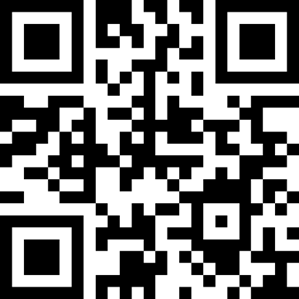 - материальная помощь в связи с единовременным событием (рождение ребенка, длительная болезнь), - дополнительная (негосударственная) пенсия. По вопросам трудоустройства обращайтесь в Отдел кадров по телефону 220-10-74Или направляйте свои резюме через наш сайт раздел «Карьера»: https://ppf.goznak.ru/about/career/